Kostko AndreyExperience:Position applied for: 2nd EngineerDate of birth: 31.03.1974 (age: 43)Citizenship: &mdash;Residence permit in Ukraine: NoCountry of residence: UkraineCity of residence: VylkoveContact Tel. No: +38 (093) 667-12-43 / +38 (098) 766-14-87E-Mail: kosanndr@yandex.ruU.S. visa: NoE.U. visa: NoUkrainian biometric international passport: Not specifiedDate available from: 11.11.2013English knowledge: GoodMinimum salary: 6700 $ per monthPositionFrom / ToVessel nameVessel typeDWTMEBHPFlagShipownerCrewing2nd Engineer03.03.2013-27.08.2013Afrikan StarBulk Carrier42000Sulzer8470ItalySEAFLAGAlfa Navigation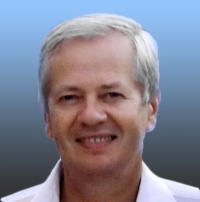 